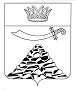 ПОСТАНОВЛЕНИЕАДМИНИСТРАЦИИ МУНИЦИПАЛЬНОГО ОБРАЗОВАНИЯ 
«ЧЕРНОЯРСКИЙ РАЙОН»АСТРАХАНСКОЙ ОБЛАСТИот 18.02.2021 № 66               с. Черный ЯрОб оценке регулирующего воздействия проектов нормативных правовых актов муниципального образования 
«Черноярский район» и экспертизе нормативных правовых актов муниципального образования «Черноярский район», затрагивающих вопросы осуществления предпринимательской и инвестиционной деятельностиНа основании  Федерального закона от 06 октября 2003 года N 131-ФЗ «Об общих принципах организации местного самоуправления в РФ», Закона Астраханской области от 10.02.2014 N 4/2014-ОЗ «Об отдельных вопросах организации оценки регулирующего воздействия проектов нормативных правовых актов и экспертизе нормативных правовых актов», Устава муниципального образования «Черноярский район», администрация муниципального образования «Черноярский район» постановляет:1. Утвердить прилагаемые:1.1. Порядок проведения оценки регулирующего воздействия проектов   нормативных правовых актов муниципального образования «Черноярский район», устанавливающих новые или изменяющих ранее предусмотренные нормативными правовыми актами муниципального образования «Черноярский район» обязанности для субъектов предпринимательской и инвестиционной деятельности.1.2. Порядок проведения экспертизы нормативных правовых актов муниципального образования «Черноярский район», затрагивающих вопросы осуществления предпринимательской и инвестиционной деятельности.2.Настоящее постановление обнародовать в соответствии с Положением «О Порядке ознакомления граждан с нормативными правовыми актами органов местного самоуправления в муниципальном образовании «Черноярский район».3. Настоящее Постановление вступает в силу со дня его обнародования.4. Контроль за исполнением настоящего Постановления возложить на заместителя главы администрации района, начальника отдела финансов и бюджетного планирования администрации МО «Черноярский район» Л.В. Степанищеву. Глава муниципального образования«Черноярский район»                                                                   Д.М. Заплавнов  Утвержден                                                                                                 постановлением администрацииМО  «Черноярский район»                                                                         от 18.02.2021 №66ПОРЯДОКпроведения оценки регулирующего воздействия проектов     нормативных правовых актов муниципального образования «Черноярский район», устанавливающих новые или изменяющие ранее предусмотренные  нормативными правовыми актами муниципального образования «Черноярский район» обязанности для субъектов предпринимательской и инвестиционной деятельности1. Общие положения1.1. Порядок проведения оценки регулирующего воздействия проектов  нормативных правовых актов  муниципального образования «Черноярский район», устанавливающих новые или изменяющих ранее предусмотренные  нормативными правовыми актами муниципального образования «Черноярский район» обязанности для субъектов предпринимательской и инвестиционной деятельности (далее - Порядок), устанавливает процедуру проведения оценки регулирующего воздействия проектов  нормативных правовых актов муниципального образования «Черноярский район» в целях выявления положений, вводящих избыточные обязанности, запреты и ограничения для субъектов предпринимательской и инвестиционной деятельности (далее - субъекты) или способствующих их введению, а также положений, способствующих возникновению необоснованных расходов субъектов и  бюджета муниципального образования «Черноярский район», 	за исключением проектов нормативных правовых актов, которые в соответствии с п. 3 ст. 46 Федерального закона от 06 октября 2003 года N 131-ФЗ «Об общих принципах организации местного самоуправления в РФ» не подлежат оценке регулирующего воздействия:1) проектов нормативных правовых актов представительных органов  муниципальных образований, устанавливающих, изменяющих, приостанавливающих, отменяющих местные налоги и сборы;2) проектов нормативных правовых актов представительных органов  муниципальных образований, регулирующих бюджетные правоотношения;3) проектов нормативных правовых актов, разработанных в целях ликвидации чрезвычайных ситуаций природного и техногенного характера на период действия режимов чрезвычайных ситуаций.                                                                                                                                 	1.2. Оценке регулирующего воздействия (далее - ОРВ) подлежат проекты нормативных правовых актов муниципального образования «Черноярский район», устанавливающие новые или изменяющие ранее предусмотренные нормативными правовыми актами муниципального образования «Черноярский район» обязанности для субъектов предпринимательской и инвестиционной деятельности (далее - проекты правовых актов).1.3. ОРВ проводится с учетом степени регулирующего воздействия положений, содержащихся в проекте правового акта:а) высокая степень регулирующего воздействия – проект правового акта содержит положения, устанавливающие новые обязанности для субъектов предпринимательской и инвестиционной деятельности, а также устанавливающие ответственность за нарушение нормативных правовых актов, затрагивающих вопросы осуществления предпринимательской и инвестиционной деятельности;б) средняя степень регулирующего воздействия – проект правового акта содержит положения, изменяющие ранее предусмотренные нормативными правовыми актами обязанности для субъектов предпринимательской и инвестиционной деятельности, а также изменяющие ранее установленную ответственность за нарушение нормативных правовых актов, затрагивающих вопросы осуществления предпринимательской и инвестиционной деятельности;в) низкая степень регулирующего воздействия – проект правового акта содержит положения, отменяющие ранее установленную ответственность за нарушение нормативных правовых актов, затрагивающих вопросы осуществления предпринимательской и инвестиционной деятельности.1.4.  Участниками процедуры оценки регулирующего воздействия являются:Разработчик проекта правового акта - структурные подразделения администрации МО «Черноярский район», Совет муниципального образования "Черноярский район", Комитет имущественных отношений Черноярского района, осуществляющие в пределах своих полномочий подготовку проекта правового акта, затрагивающего вопросы осуществления предпринимательской и инвестиционной деятельности (далее -разработчик);Уполномоченный орган - отдел экономического развития администрации МО «Черноярский район» (далее - уполномоченный орган);Участники публичных обсуждений - физические и юридические лица, в том числе общественные объединения в сфере предпринимательской и инвестиционной деятельности.1.5. Процедура проведения ОРВ состоит из следующих этапов:- разработка проекта правового акта, которая включает в себя проведение разработчиком публичных консультаций по проекту правового акта и составление сводного отчета о проведении ОРВ проекта правового акта;- подготовка заключения об ОРВ проекта правового акта (далее - заключение об ОРВ).2. Разработка проекта правового акта2.1.В целях проведения публичных консультаций по проекту правового акта в информационно-телекоммуникационной сети Интернет на сайте администрации МО «Черноярский район»: http://admcherjar.ru/ в электронной форме, размещаются следующие документы, подготовленные разработчиком:1)	уведомление о подготовке проекта правового акта по форме, установленной приложением 1 к настоящему Порядку;2)	текст проекта правового акта; 3)	пояснительная записка к проекту правового акта; 4)	финансово-экономическое обоснование проекта правового акта (в случае, если принятие соответствующего нормативного правового акта касается расходов бюджета МО «Черноярский район»); 5)	перечень вопросов, предлагаемых к обсуждению в ходе публичных консультаций по проекту правового акта, составленный разработчиком исходя из специфики проекта правового акта.2.2. Срок, в течение которого разработчиком проекта правового акта принимаются предложения по проекту правового акта, является сроком проведения публичного обсуждения по проекту правового акта.2.3.Срок проведения публичного обсуждения определяется разработчиком с учетом степени регулирующего воздействия положений проекта правового акта и исчисляется со дня размещения материалов, указанных в пункте 2.1 Порядка, на официальном сайте и не может быть менее:- 15 календарных дней - для проектов правовых актов, содержащих положения, имеющие высокую степень регулирующего воздействия;- 10 календарных дней - для проектов правовых актов, содержащих положения, имеющие среднюю и низкую степень регулирующего воздействия.2.4. Разработчик обязан рассмотреть все предложения, поступившие в ходе проведения публичного обсуждения, поступившие в установленный срок по электронной почте или переданные в печатном виде непосредственно разработчику путем иных средств связи.2.5. Предложения, полученные в ходе публичного обсуждения по проекту правового акта, фиксируются разработчиком и включаются в свод предложений.Свод предложений составляется разработчиком по форме, установленной приложением 2 к настоящему Порядку, в сроки подготовки отчета о проведении оценки регулирующего воздействия по проекту правового акта.По результатам анализа предложений разработчик оценивает последствия принятия проекта правового акта, альтернативные варианты решения проблемы, требующей правового регулирования, и выбирает эффективный вариант такого регулирования.2.6. В течение 10 рабочих дней со дня окончания срока приема предложений разработчик проекта правового акта подготавливает сводный отчет о проведении оценки регулирующего воздействия по форме, установленной приложением 3 к настоящему Порядку.2.7. В течение 3 рабочих дней со дня окончания срока подготовки отчета о проведении оценки регулирующего воздействия разработчик проекта правового акта направляет в уполномоченный орган письмо с приложением следующих документов:-	 сводного отчета о проведении оценки регулирующего воздействия (на бумажном носителе или в электронной форме);-	свода предложений (в случае наличия предложений, поступивших в период проведения публичных консультаций);-	проекта правового акта с пояснительной запиской к нему и финансово-экономическим обоснованием (в случае, указанном в подпункте 4 пункта 2.1 настоящего Порядка);2.8. В течение 5 рабочих дней со дня поступления документов, направленных разработчиком, уполномоченный орган возвращает ему поступившие документы для устранения замечаний в случаях, если:1)	не представлены документы, предусмотренные пунктом 2.7 настоящего Порядка;2)	не соблюдены установленные сроки проведения публичных консультаций по проекту правового акта;3)	отчет о проведении оценки регулирующего воздействия не соответствует форме, установленной приложением 3 к настоящему Порядку, в том числе, если форма отчета заполнена частично.2.9. В срок не более 15 рабочих дней со дня получения от уполномоченного органа возвращенных документов разработчик устраняет замечания и повторно направляет соответствующий пакет документов в уполномоченный орган.3. Подготовка заключения об ОРВ3.1. Заключение об ОРВ подготавливается уполномоченным органом по форме, установленной приложением 4 настоящего порядка, в течение 10 рабочих дней со дня поступления документов, указанных в пункте 2.7 настоящего Порядка.3.2. В заключении об ОРВ делается вывод:- о соблюдении разработчиком процедур ОРВ, установленных Порядком;- о соответствии представленных документов требованиям, установленным Порядком;- о правильности определения разработчиком степени регулирующего воздействия проекта правового акта;- о наличии либо отсутствии в проекте правового акта положений, вводящих избыточные обязанности, запреты и ограничения для субъектов или способствующих их введению, а также положений, способствующих возникновению необоснованных расходов субъектов и бюджета муниципального образования «Черноярский район».3.3. Уполномоченный орган вправе запрашивать у разработчика и иных заинтересованных лиц информацию и материалы по ОРВ.3.4. Уполномоченный орган направляет оригинал заключения об оценке регулирующего воздействия разработчику в срок не позднее 2 рабочих дней после его подписания.Уполномоченный орган размещает копию заключения об оценке регулирующего воздействия, а также отчет о проведении оценки регулирующего воздействия проекта правового акта МО «Черноярский район» и свод предложений, полученных по результатам публичных консультаций, на официальном сайте администрации не позднее 2 рабочих дней со дня его подписания.3.5. Замечания, содержащиеся в заключении об ОРВ, подлежат обязательному учету разработчиком.3.6. После получения положительного заключения об ОРВ разработчик осуществляет согласование проекта правового акта в установленном порядке.Приложение № 1 к Порядку проведения оценки регулирующего 
воздействия проектов нормативных правовых актов муниципального образования «Черноярский район», устанавливающих новые или изменяющих ранее предусмотренные нормативными правовыми актами муниципального образования «Черноярский район» обязанности  для субъектов предпринимательской и инвестиционной деятельностиУведомлениео подготовке проекта  нормативного правового актамуниципального образования «Черноярский район»Настоящим												                     (наименование разработчика проекта муниципального нормативного правового акта)уведомляем о приеме предложений по проекту																			(вид, наименование проекта муниципального нормативного правового акта)1.	Предложения принимаются по адресу:							а также по адресу электронной почты:							контактный телефон:										2.	Срок приема предложений с				по				3.	Предполагаемый срок вступления в силу муниципального нормативного правового акта											4.	Цель предлагаемого правового регулирования																			(указывается цель и краткое обоснование необходимости
подготовки проекта муниципального нормативного правового акта)5. Описание проблемы, на решение которой направлен предлагаемый вариант правового регулирования																						Группы субъектов, на которые будет распространено действие муниципального нормативного правового акта																				Сведения о необходимости установления переходного периода																                                                                 Приложение № 2 к Порядку проведения оценки регулирующего 
воздействия проектов нормативных правовых актов муниципального образования «Черноярский район», устанавливающих новые или изменяющих ранее предусмотренные нормативными правовыми актами муниципального образования «Черноярский район» обязанности  для субъектов предпринимательской и инвестиционной деятельностиСвод предложений,полученных по результатам публичных консультаций по проекту  нормативного правового актамуниципального образования «Черноярский район»Вид, наименование проекта нормативного правового акта                             														Срок приема предложений участников публичных консультаций:- начало												- окончание											Перечень лиц (организаций, органов власти), извещенных о проведении публичных консультаций по проекту  нормативного правового акта, с указанием адреса электронной почты:	1)													2)													3)														Общее количество поступивших предложений из них:				- количество учтенных предложений:							- количество предложений, учтенных частично:					- количество отклоненных предложений:							Поступившие предложенияРазработчик(должность, Ф.И.О., подпись)Дата составления свода предложенийПриложение № 3 к Порядку проведения оценки регулирующего 
воздействия проектов нормативных правовых актов муниципального образования «Черноярский район», устанавливающих новые или изменяющих ранее предусмотренные нормативными правовыми актами муниципального образования «Черноярский район» обязанности  для субъектов предпринимательской и инвестиционной деятельностиОтчето проведении оценки регулирующего воздействия  проекта  нормативного правового актамуниципального образования «Черноярский район»Общие сведенияРазработчик проекта муниципального нормативного правового акта																(полное наименование разработчика проекта муниципального нормативного правового акта)Вид, наименование проекта муниципального нормативного правового акта														Степень регулирующего воздействия положений, содержащихся в проекте муниципального нормативного правового акта																				(высокая, средняя, низкая - указать)Предполагаемый срок вступления в силу муниципального нормативного правового акта											5) Контактная информация исполнителя (разработчика проекта):- Ф.И.О.												- должность											- телефон												- адрес электронной почты									Проблема, на решение которой направлено принятие муниципального нормативного правового акта, и способ ее решенияОписание проблемы, для решения которой необходимо принятие муниципального нормативного правового акта, в том числе причины возникновения проблемы																							Негативные эффекты, возникающие в связи с наличием проблемы																Риски и предполагаемые последствия, связанные с сохранением текущего положения												Действующие нормативные правовые акты, из которых следует необходимость разработки проекта муниципального нормативного правового акта													Опыт других муниципальных образований в Российской Федерации в соответствующей сфере правового регулирования общественных отношений (решение соответствующей проблемы)																					(заполняется по усмотрению разработчика)Цели предлагаемого правового регулированияЦелью предлагаемого правового регулирования является																			Возможные варианты решения проблемыВыбранный вариант правового регулирования, обоснование выбора														Риски недостижения целей правового регулирования или возможные негативные последствия от принятия муниципального правового акта																	Приложения (при наличии):Разработчик(должность, Ф.И.О., подпись)Дата составления отчета	Приложение № 4 к Порядку проведения оценки регулирующего 
воздействия проектов нормативных правовых актов муниципального образования «Черноярский район», устанавливающих новые или изменяющих ранее предусмотренные нормативными правовыми актами муниципального образования «Черноярский район» обязанности  для субъектов предпринимательской и инвестиционной деятельностиЗаключениеоб оценке регулирующего воздействия  муниципального нормативного правового акта муниципального образования «Черноярский район»Разработчик проекта муниципального нормативного правового акта																(полное наименование разработчика проекта муниципального нормативного правового акта)Вид, наименование проекта муниципального нормативного правового акта													 	Дата получения уполномоченным органом отчета о проведении оценки регулирующего воздействия проекта муниципального нормативного правового акта											Соответствие предоставленных документов установленным требованиям 															Оценка соответствия результатов выполненной процедуры оценки регулирующего воздействия целям ее проведения																			Оценка соответствия содержания отчета о проведении оценки регулирующего воздействия установленным требованиям																		 (решения проблемы)Выводы:о наличии (отсутствии) в проекте муниципального нормативного правового акта положений, вводящих избыточные обязанности, запреты, ограничения для субъектов предпринимательской и инвестиционной деятельности или способствующих их введению					; о наличии (отсутствии) в проекте муниципального нормативного правового акта положений, способствующих возникновению необоснованных расходов субъектов предпринимательской и инвестиционной деятельности и бюджета МО «Черноярский район» 		.Начальник уполномоченного органа(Ф.И.О., подпись, дата)Утвержден постановлением администрации муниципального образования«Черноярский район»от 18. 02. 2021 г. N66 Порядок проведения экспертизы нормативных правовых актов муниципального образования «Черноярский район», затрагивающих вопросы осуществления предпринимательской иинвестиционной деятельности1. Общие положения1.1. Настоящий Порядок определяет процедуру проведения экспертизы  нормативных правовых актов муниципального образования «Черноярский район», затрагивающих вопросы осуществления предпринимательской и инвестиционной деятельности (далее - нормативные правовые акты).1.2. Целью проведения экспертизы нормативных правовых актов является выявление в них положений, необоснованно затрудняющих осуществление предпринимательской и инвестиционной деятельности.1.3.Проведение экспертизы нормативных правовых актов осуществляется отделом экономического, развития  администрации муниципального образования «Черноярский район» (далее - уполномоченный орган).2. Формирование плана проведения экспертизы                             нормативных правовых актов2.1. Экспертиза нормативных правовых актов осуществляется в соответствии с формируемым на год планом проведения экспертизы нормативных правовых актов (далее - План).2.2. План формируется 1 раз в год уполномоченным органом на основании предложений, поступивших от структурных подразделений администрации муниципального образования «Черноярский район», общественных и иных организаций, субъектов предпринимательской и инвестиционной деятельности, их ассоциаций и союзов, а также иных заинтересованных лиц (далее - инициаторы проведения экспертизы) не позднее 01 декабря года, предшествующего планируемому году, в уполномоченный орган, по форме согласно приложению к настоящему Порядку.2.3. Уполномоченный орган в течение 10 дней со дня поступления предложений рассматривает их на предмет наличия (отсутствия) в нормативных правовых актах муниципального образования «Черноярский район», указанных в предложениях, вопросов осуществления предпринимательской и инвестиционной деятельности и по результатам рассмотрения предложений, оформленных по форме, установленной приложением 1 к Порядку,  включает в план нормативные правовые акты муниципального образования «Черноярский район», указанные в предложениях и затрагивающие вопросы осуществления предпринимательской и инвестиционной деятельности.2.4. В целях формирования плана уполномоченным органом проводятся совещания, заседания и иные мероприятия с участием инициаторов проведения экспертизы.2.5. План размещается уполномоченным органом на официальном сайте администрации муниципального образования «Черноярский район» в информационно-телекоммуникационной сети "Интернет" http://admcherjar.ru/   (далее – официальный сайт) по форме, установленной  приложением 2 к Порядку  в течение 5 дней со дня его утверждения.2.6. В плане указываются даты начала и окончания проведения каждого этапа экспертизы нормативных правовых актов для каждого нормативного правового акта, при этом общий срок проведения экспертизы нормативного правового акта не должен превышать 90 календарных дней со дня начала проведения публичных консультаций по нормативному правовому акту.2.7. Основанием для включения нормативного правового акта в План является наличие сведений, указывающих, что положения нормативного правового акта могут создавать условия, необоснованно затрудняющие осуществление предпринимательской и инвестиционной деятельности.2.8. Срок проведения экспертизы нормативных правовых актов, установленный Планом, может быть продлен руководителем уполномоченного органа, но не более чем на один месяц.3. Экспертиза нормативных правовых актов3.1. Этапы экспертизы нормативных правовых актов:- проведение публичных консультаций по нормативным правовым актам (далее - публичные консультации);- исследование нормативного правового акта на предмет наличия в нем положений, необоснованно затрудняющих осуществление предпринимательской и инвестиционной деятельности (далее - исследование нормативного правового акта);- подготовка заключения об экспертизе нормативного правового акта (далее - заключение).3.2. Для проведения публичных консультаций уполномоченный орган в срок, указанный в плане, размещает на официальном сайте уведомление о проведении публичных консультаций по форме, установленной приложением 3 к Порядку.Уведомление о проведении публичных консультаций должно содержать:- реквизиты нормативного правового акта;- перечень вопросов, обсуждаемых в ходе публичных консультаций;- способы представления предложений (замечаний).3.3.Исследование нормативного правового акта проводится уполномоченным органом в срок, указанный в плане, во взаимодействии со структурным подразделением администрации муниципального образования «Черноярский район», разработавшим нормативный правовой акт (далее - разработчик правового акта), а также с участием инициаторов экспертизы.3.4. При исследовании нормативного правового акта уполномоченный орган:- направляет разработчику правового акта запрос о представлении материалов, необходимых для проведения исследования нормативного правового акта (далее - запрос уполномоченного органа), содержащих сведения (расчеты, обоснования), на которых основывается необходимость правового регулирования соответствующих отношений. В случае если на запрос уполномоченного органа разработчиком правового акта не представлены материалы, необходимые для проведения исследования нормативного правового акта, об этом указывается в тексте заключения;- обращается к инициаторам проведения экспертизы с запросом о представлении информационно-аналитических материалов по предмету исследования нормативного правового акта;- рассматривает замечания, предложения, рекомендации, сведения (расчеты, обоснования), информационно-аналитические материалы, поступившие в ходе публичных консультаций;- анализирует положения нормативного правового акта во взаимосвязи со сложившейся практикой его применения;- определяет характер и степень воздействия положений нормативного правового акта на регулируемые отношения в сфере осуществления предпринимательской и инвестиционной деятельности;-устанавливает наличие затруднений при осуществлении предпринимательской и инвестиционной деятельности, вызванных применением положений нормативного правового акта, а также обоснованность и целесообразность данных положений для целей правового регулирования соответствующих отношений.3.5. В течение 10 дней с даты окончания исследования нормативного правового акта, указанной в плане, уполномоченный орган готовит заключение, в котором указываются:- реквизиты нормативного правового акта;- положения нормативного правового акта, которые создают необоснованные затруднения осуществления предпринимательской и инвестиционной деятельности, или информация об отсутствии таких положений;-   обоснование сделанных выводов;- информация о проведенных публичных консультациях, позиции инициаторов проведения экспертизы;- сведения о непредставлении разработчиком правового акта материалов, необходимых для проведения исследования нормативного правового акта (в случае их непредставления).3.6. В случае выявления в нормативном правовом акте положений, которые создают необоснованные затруднения осуществления предпринимательской и инвестиционной деятельности, заключение должно содержать рекомендации по изменению существующего правового регулирования, в том числе путем:- признания утратившим силу нормативного правового акта;- внесения изменений в нормативный правовой акт, направленных на устранение положений, необоснованно затрудняющих осуществление предпринимательской и инвестиционной деятельности.3.7. Заключение подписывается руководителем уполномоченного органа не позднее 13 дней с даты окончания исследования нормативного правового акта, указанной в плане.3.8. В течение 3 дней со дня подписания заключения оно направляется разработчику правового акта и размещается на официальном сайте.3.9. В случае если в заключении содержится вывод о наличии в нормативном правовом акте положений, которые создают необоснованные затруднения осуществления предпринимательской и инвестиционной деятельности, разработчиком правового акта в течение 30 дней со дня получения заключения подготавливается соответствующий проект нормативного правового акта о внесении изменений в нормативный правовой акт с учетом рекомендаций, указанных в заключении, либо направляются в уполномоченный орган возражения на заключение в произвольной письменной форме.3.10. В течение 10 дней со дня поступления возражений на заключение уполномоченный орган рассматривает их и вносит изменения в заключение в соответствии с представленными возражениями на заключение и направляет его разработчику правового акта либо направляет разработчику правового акта мотивированный ответ об отклонении возражений на заключение (далее - ответ).3.11. Разработчик правового акта в течение 10 дней со дня получения ответа направляет в адрес уполномоченного органа информацию в произвольной письменной форме о принятых мерах по устранению положений, необоснованно затрудняющих осуществление предпринимательской и инвестиционной деятельности, либо в случае несогласия с ответом - уведомление об их невыполнении.3.12. По итогам проведения экспертизы нормативного правового акта уполномоченный орган готовит отчет по форме, установленной приложением 4 к Порядку. Приложение № 1 к Порядку проведения экспертизы нормативных правовых актов  муниципального образования «Черноярский район», затрагивающих вопросы осуществления предпринимательской и инвестиционной деятельностиПредложение о включениинормативного правового акта муниципального образования «Черноярский район» в план проведения экспертизы нормативных правовых актов муниципального образования «Черноярский район», затрагивающих вопросы осуществленияпредпринимательской и инвестиционной деятельности1. Общие сведения1.1.  Инициатор  проведения экспертизы (полное наименование с указанием почтового адреса)__________________________________________________________________1.2. Наименование нормативного правового акта муниципального образования  «Черноярский район», его реквизиты (дата и номер)__________________________________________________________________2. Информация о проблеме2.1.Проблемы  в  осуществлении  предпринимательской  и инвестиционнойдеятельности,  вызванные  применением положений нормативного правового акта муниципального образования «Черноярский район», и их обоснование (описание сути проблемы, негативных последствий    для    субъектов    предпринимательской   и   инвестиционной деятельности,  вызванных  применением положений нормативного правового акта муниципального образования «Черноярский район»):__________________________________________________________________2.2. Количественные оценки совокупных издержек, связанных с применением нормативного   правового   акта муниципального образования «Черноярский район»  или  его  отдельных положений     (указываются     оценки     совокупных    затрат    субъектов предпринимательской  и  инвестиционной  деятельности  в  денежной  или иной форме):__________________________________________________________________2.3.  Срок  давности  существования  проблемы  (с  какого месяца, года)__________________________________________________________________2.4.   Массовое   воздействие   на   субъектов   предпринимательской иинвестиционной   деятельности,   общественный   резонанс  (оценка  масштаба воздействия  проблемы,  количество  (доля)  субъектов предпринимательской и инвестиционной деятельности, на которых оказывается негативное воздействие)_________________________________________________________________.2.5.  Иная  информация о проблеме (в том числе воздействие на экологию, препятствия для инвестиций, модернизации)         __________________________________________________________________              3. Информация о возможных участниках экспертизынормативного правового акта муниципального образования «Черноярский район»3.1.  Наименование  участника  экспертизы  нормативного  правового актамуниципального образования «Черноярский район»__________________________________________________________________3.2. Сфера деятельности__________________________________________________________________3.3. Контактная информация (телефон и адрес электронной почты)Приложение № 2 к Порядку проведения экспертизы 
 нормативных правовых актов 
 МО «Черноярский район», 
затрагивающих вопросы осуществления 
предпринимательской и 
инвестиционной деятельностиЕжегодный планпроведения экспертизы  нормативных правовых актов муниципального образования «Черноярский район», затрагивающих вопросы осуществления предпринимательской и инвестиционной деятельностиПриложение № 3 к Порядку проведения экспертизы 
 нормативных правовых актов 
 МО «Черноярский район», 
затрагивающих вопросы осуществления 
предпринимательской и 
инвестиционной деятельностиУведомлениео проведении экспертизы  нормативного правового акта          муниципального образования «Черноярский район»Администрация МО «Черноярский район» в лице уполномоченного органа														(наименование)уведомляет о приеме предложений по  нормативному правовому акту(вид, реквизиты и наименование  нормативного правового акта)Предложения принимаются по адресу:							а также по адресу электронной почты:							Срок приема предложений с______	по						Цель правового регулирования  нормативного правового акта													(указывается цель и краткое обоснование регулирования  нормативного правового акта)Описание проблемы, на решение которой направлен нормативный правовой акт											Сведения об уполномоченном органе																					(место нахождения, контактный телефон, адрес электронной почты)Приложение № 4 к Порядку проведения экспертизы 
 нормативных правовых актов 
 МО «Черноярский район», 
затрагивающих вопросы осуществления 
предпринимательской и 
инвестиционной деятельностиОтчето проведении экспертизы нормативного правового акта           муниципального образования «Черноярский район»Общие сведенияВид, реквизиты и наименование  нормативного правового акта2.Проблема, на решение которой направлено действие  нормативного правового акта, цели правового регулирования1) описание проблемы, на решение которой направлен нормативный правовой акт											 2) описание целей правового регулирования						3.Группы субъектов правового регулирования1) основные группы субъектов, интересы которых затронуты  нормативным правовым актом									 2) доходы (расходы) групп субъектов, подвергающихся регулированию   нормативным правовым актом						3) обязанности, ограничения и запреты для групп субъектов, введенные  нормативным правовым актом																					 	      (указать соответствующие положения  нормативного правового акта)4.Сведения о проведении публичных консультацийсрок проведения публичных консультаций:- начало												 - окончание											предложения, полученные в ходе проведения публичных консультаций:5.Выводы и предложения1) вывод о наличии (отсутствии) в  нормативном правовом акте положений, необоснованно затрудняющих осуществление предпринимательской и инвестиционной деятельности																					 			2) предложения:																								Приложения (при наличии)Начальник уполномоченного органа(Ф.И.О., подпись, дата)№п/пДата поступления предложенияНаименование участника публичных консультацийПредложение участника публичных консультацийРезультат рассмотрения предложения участника публичных консультаций1.2.3.№вариантаправовогорегулированияГруппы субъектов, интересы которых будут затронутыДоходы (расходы) групп субъектов, интересы которых будут затронуты (расчет, обоснование)Новые запреты, обязанности, ограничения, либо изменение содержания существующих запретов, обязанностей, ограничений1)2)3)4)I.Единовременные расходы в______году____________.Периодические расходы в______ году____________.Возможные доходы в______ году____________.2.Единовременные расходы в______ году____________.Периодические расходы в______ году____________.Возможные доходы в______ году____________.3.4.№ п/пВид, реквизиты и наименование  нормативного правового акта, подлежащего экспертизеСрок проведения экспертизы (с указанием квартала, в котором начинается проведение экспертизы)1.2.3.№ п/пДата поступления предложенияНаименование участника публичных консультацийПредложение участника публичных консультацийРезультат рассмотрения предложения участника публичных консультаций1.2.3.